July 17, 2018	In Re:	C-2018-3001451										P-2018-3001453(SEE ATTACHED LIST)Pennsylvania Sate Senator Andrew E. Dinniman v. Sunoco Pipeline, L.P. Prehearing Conference Notice	This is to inform you that an Initial Prehearing Conference on the above-captioned case will be held as follows:Type:		Initial Prehearing Conference Date:		Tuesday, August 28, 2018Time:		10:00 a.m. Location:	Hearing Room 2		Plaza Level 		Commonwealth Keystone Building		400 North Street 		Harrisburg, PA 17120Presiding:	Administrative Law Judge Elizabeth H. BarnesPO Box 3265Harrisburg, PA  17105-3265Phone:	717.787.1399Fax:	717.787.0481	If you are a person with a disability, and you wish to attend the hearing, we may be able to make arrangements for your special needs.  If appropriate, we may be able to provide you with a telephonic hearing instead of an in-person hearing.  Please call the scheduling office at the Public Utility Commission at least five (5) business days prior to your hearing to submit your request.	If you require an interpreter to participate in the hearings, we will make every reasonable effort to have an interpreter present.  Please call the scheduling office at the Public Utility Commission at least ten (10) business days prior to your hearing to submit your request.Scheduling Office:  717.787.1399AT&T Relay Service number for persons who are deaf or hearing-impaired:  1.800.654.5988The Public Utility Commission offers a free eFiling Subscription Service, which allows users to automatically receive an email notification whenever a document is added, removed, or changed on the PUC website regarding a specific case.  Instructions for subscribing to this service are on the PUC’s website at http://www.puc.pa.gov/Documentation/eFiling_Subscriptions.pdf. c:	ALJ Barnes 	Evan Riccardo	Calendar File	File RoomC-2018-3001451 – Pennsylvania State Senator Andrew E. Dinniman v Sunoco Pipeline, L.P.  
P-2018-3001453 – Pennsylvania State Senator Andrew E. Dinniman v Sunoco Pipeline, L.P.  
Revised 7/17/2018MARK L FREED ESQUIRE
JOANNA WALDRON ESQUIRECURTIN & HEEFNER LLP
DOYLESTOWN COMMERCE CENTER
2005 S EASTON ROAD SUITE 100
DOYLESTOWN PA  18901
267.898.0570
Accepts E-Service Representing Senator Andrew E. DinnimanTHOMAS J SNISCAK ESQUIRE KEVIN J. MCKEON ESQUIREWHITNEY E. SNYDER ESQUIREHAWKE MCKEON AND SNISCAK LLP 100 N TENTH STREET  HARRISBURG PA  17101 717.236.1300 Accepts E-Service Representing Sunoco Pipeline, L.P. DIANA A SILVA ESQUIRE ROBERT D FOX ESQUIRENEIL S WITKES ESQUIREMANKO GOLD KATCHER & FOX LLP 401 CITY AVE SUITE 901 BALA CYNWYD PA  19004 484.430.2347 484.430.2312 484.430.2314 Accepts E-ServiceRepresenting Sunoco Pipeline, L.P. KATHRYN URBANOWICZ ESQUIREJOSEPH OTIS MINOTT
CLEAN AIR COUNCIL
135 SOUTH 19TH STREET SUITE 300
PHILADELPHIA PA  19103
215.567.4004
Accepts E-ServiceVIRGINIA MARCILLE KERSLAKE
103 SHOEN ROAD
EXTON PA  19341
215.200.2966
Accepts E-ServiceRICH RAIDERS ESQUIRERAIDERS LAW
321 EAST MAIN STREET
ANNVILLE PA  17003
484.638.6538
 Accepts E-ServiceCouncil for Andover Homeowners’ Association, Inc.VINCENT MATTHEW POMPO ESQUIREALEX J BAUMLER ESQUIRE
LAMB MCERLANE PC
24 EAST MARKET ST BOX 565
WEST CHESTER PA  19382-0565
610.430.8000
 Accepts E-Service Solicitor for West Whiteland TownshipANTHONY D KANAGY ESQUIREGARRETT P LENT ESQUIRE
POST & SCHELL PC
17 NORTH SECOND STREET
12TH FLOOR
HARRISBURG PA  17101-1601
717.612.6032
 Accepts E-ServiceCounsel for Range Resources – Appalachia LLCERIN MCDOWELL ESQUIRE
RANGE RESOURCES – APPALACHIA LLC
3000 TOWN CENTER BOULEVARD
CANONSBURG PA  15317
725.754.5352
Counsel for Range Resources – Appalachia LLC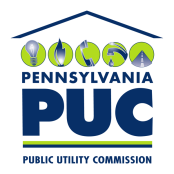  PUBLIC UTILITY COMMISSIONOffice of Administrative Law Judge400 NORTH STREET, HARRISBURG, PA 17120IN REPLY PLEASE REFER TO OUR FILE